Inizio modulo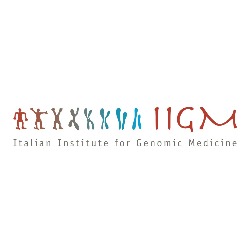 Postdoc fellowship in Immunology and Epigenetics IIGM FOUNDATION (ITALIAN INSTITUTE FOR GENOMIC MEDICINE) Sede
Via Nizza 52 - Torino Tipo contratto
A tempo determinato Tipo candidato
Laureato con esperienza Data Pubblicazione
20/04/2018 Settore
istruzione, formazione, ricerca e sviluppo Posizione Position: The Giovanni Armenise-Harvard laboratory of Immune Regulation, at the Italian Institute for
Genomic Medicine (IIGM) in Turin, Italy, is seeking for a highly motivated Postdoc in
Immunology and Epigenetics.

Research: The lab addresses fundamental aspects of immune responses, related to
memory T cell differentiation and long-term protective immunity. This research aims to
understand how T lymphocytes integrate complex environmental stimuli and translate these
signals into specific epigenetic and differentiation programs, which specify T cell fate
commitment and function. The research’s goal is to use this knowledge to develop novel
strategies for the prevention and treatment of cancer, in the new and promising field of
cancer immunotherapy.

To achieve these goals, we combine a variety of approaches, including genetic and genomic
techniques, including high throughput cell-based assays, next generation sequencing of RNA
and epigenetics marks, and translational models.

IIGM (http://www.iigm.it/site/index.php?id=330&t=articolo_secondo_livello&m=extra) is
located at Molecular Biotechnology Center (https://www.mbc.unito.it/en) in Turin. The main
goal of IIGM is to foster and develop excellence in human genomic research and
education, with special reference to genomic variability in multifactorial diseases, with a
strong focus on cancer. The institute provides high-level scientific education for students and
post-doctoral fellows, and access to state-of-the-art research facilities.

To apply for this position, please submit a cover letter (in English) describing research experience, interests, motivation, CV and contact information of three references addressing them to: Immune Regulation Lab, Dr. Luigia Pace

Review of applications will begin immediately, till position is filled.

References: Pace L, et al. Science 2018, Pace L, et al. Science 2012. Sede Via Nizza 52 - Torino Tipo contratto A tempo determinato Inquadramento previsto 12 month research contract renewable up to 3 years Settore istruzione, formazione, ricerca e sviluppo Area aziendale R&D e brevetti Posizioni aperte 1 Caratteristiche del candidato Requisiti tecnici e conoscenze informatiche Qualifications and requirements:
• Strong background and experience in immunology, molecular biology, or epigenetics
• First-authored publications in peer-reviewed journals are preferred
• Good communication skills and self-motivation
• Fluency in spoken and written English Lingue straniere richieste E' richiesta la conoscenza delle seguenti lingue Inglese: ottimo (C2)Titolo di studio Laurea o Laurea Magistrale/ciclo Unico Area disciplinare geo-biologico, ingegneria Classe di laurea Biologia (LM-6, 6/S), Biotecnologie (L-2, 1), Biotecnologie mediche, veterinarie e farmaceutiche (LM-9, 9/S), Scienze biologiche (L-13, 12) Tipo candidato Laureato con esperienza Azienda IIGM è una fondazione privata senza scopo di lucro. E' stata costituita nel novembre 2007 dalla Compagnia di San Paolo, dall'Università degli Studi e dal Politecnico di Torino. Si propone di sviluppare la ricerca di eccellenza e la formazione avanzata nel campo della genetica, genomica e proteomica umana in una prospettiva multidisciplinare. Scopo della Fondazione è favorire e sviluppare, nel campo della genetica umana, l'eccellenza nella ricerca e nella formazione con particolare riferimento alla variabilità genomica nelle malattie multifattoriali. Definire la funzione dei singoli geni e comprendere le loro complesse interazioni è essenziale per scoprire il loro ruolo nella salute e nella malattia. Per perseguire con successo questo obiettivo, IIGM intende integrare - in un'unica sede di lavoro con un modello organizzativo innovativo - la genetica molecolare, cellulare, dello sviluppo e delle popolazioni, valendosi di approcci teorici e piattaforme tecnologiche all'avanguardia. Data Pubblicazione 20/04/2018   Data Scadenza 31/05/2018 Se sei interessato a rispondere a questo annuncio collegati a  http://www.univaq.it/section.php?id=1140 – Accedi al servizio Fine moduloInizio moduloFine modulo